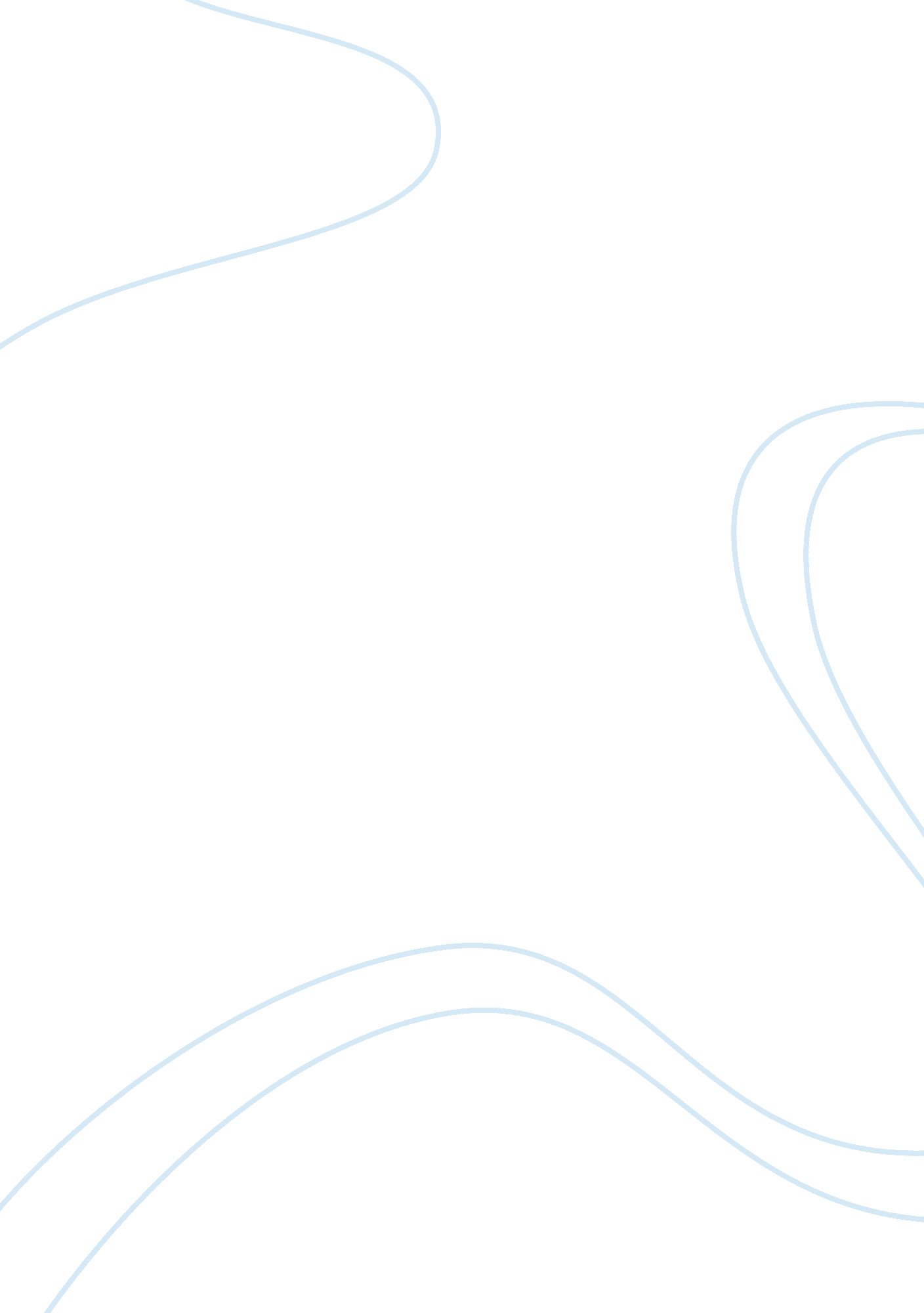 Jennifer weltz discussion boardLiterature, Russian Literature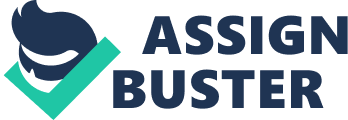 Review of Website and Questions Website review for Jean V. Nagger Literacy Agency Inc http www. jvnla. com/our_team. html 
The site is unquestionably appealing due to the simple layout that proves to be very effective. The website provides a platform through which the business can advertise various services it offers. The corporation acts as a locus of support, guidance, and partnership with authors in different fields. With the help of the website, the corporation has been able to perform its duties with great ease. Reason being almost all that pertains to the company is located at one point. 
The design of the website is very professional and properly done. On opening, the website the sight of it is appealing. The background image of an open book and presentation of various authors work is informative on the role of the corporation. Furthermore, the placement of functional hyperlink at the top region of the website makes navigation easy. In addition, the information about presented on the website is appropriate for the purpose of the website. Consequently, this among other reasons brings out the purpose of the website. 

Questions 
1. As the president of JVNLA, an organizational that has sold books domestically and internationally for almost two decades, I would like to know what do you look for in an author’s work that makes JVNLA what it is today (Our Team: Jennifer Weltz )? 
2. There are many authors outside there who desire to be part of JVNLA, what advice would you give them in order to realize that working with your corporation is achievable? 
3. With regard to your speech to the Historical Novel Society Convention that was held in San Diego, Madam President I quote “…I try to help my authors receive what they need to make their books reach their highest potential”. To me this implies that you have a commanding knowledge in realizing what it takes one to be the best author. Do you have any plans to nurture potential authors (Bdietrich)? 
Reference 
Bdietrich. " Advise from an Agent ." 21 2011 June . Willian Dietrich . 14 February 2015 . 
" Our Team: Jennifer Weltz ." 2015. JVNLA. Saturday February 2015 . 